О признании водопроводных сетей, находящихся на территорииЕфремкасинского сельского поселения Аликовского района Чувашской Республики бесхозными.        На основании решения Аликовского районного Собрания Депутатов Чувашской Республики от  10 августа 2004 года   № 20     «О границах сельских, городских поселений и муниципального района и наделением статуса сельского, городского поселения муниципального района», в соответствии с Федеральным законом от 06 октября 2003 года №131-ФЗ «Об общих принципах организации местного самоуправления в Российской Федерации», администрация Ефремкасинского сельского поселения Аликовского района п о с т а н о в л я е т:      1.Признать бесхозными, в связи с отсутствием в реестре муниципальной собственности администрации Ефремкасинского сельского поселения Аликовского района следующие объекты капитального строительства, расположенные по адресу: Чувашская Республика-Чувашия, р-н Аликовский, с/пос Ефремкасинское:- водопроводная сеть, протяженностью 3780 метров, расположенная по адресу: Чувашская Республика, Аликовский  район, Ефремкасинское сельское поселение, д.Ефремкасы,  2020 года постройки-водопроводная сеть, протяженностью 2882,21 метра, расположенная по адресу: Чувашская Республика, Аликовский район, Ефремкасинское сельское поселение, д.Татмыши, 2020 года постройки.       2.Постановление вступает в силу со дня его подписания Глава Ефремкасинскогосельского поселения                                                                                                            В.М. ЕфимовЧУВАШСКАЯ РЕСПУБЛИКА 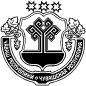 АДМИНИСТРАЦИЯЕФРЕМКАСИНСКОГОСЕЛЬСКОГО ПОСЕЛЕНИЯ АЛИКОВСКОГО РАЙОНА ЧĂВАШ РЕСПУБЛИКИЭЛĔК РАЙОнĕЕХРЕМКАССИ ЯЛ ПОСЕЛЕНИЙĕН АДМИНИСТРАЦИЙĕ ПОСТАНОВЛЕНИЕ21.12.2021 № 83д.ЕфремкасыЙЫШАНУ21.12.2021 № 83Ехремкасси яле